Publicado en México el 08/04/2019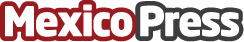 IDINNOV lanza la segunda edición de 'Revisión sistemática de literatura en ingeniería'Ampliada y actualizada. Dirigida a docentes, estudiantes, investigadores y consultoresDatos de contacto:IDINNOVNota de prensa publicada en: https://www.mexicopress.com.mx/idinnov-lanza-la-segunda-edicion-de-revision Categorías: Educación Literatura Investigación Científica Ciudad de México Otros Servicios Innovación Tecnológica Otras ciencias http://www.mexicopress.com.mx